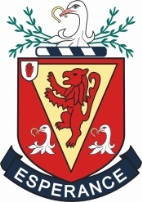 THE CLEANERJOB DESCRIPTIONGeneral InformationThe  is a co-educational, voluntary grammar school founded in 1880.  The annual intake of pupils into Year 8 is 170 and there are some 300 pupils in the Sixth Form.  The school draws its pupils from Lisburn and the surrounding area.  In 1976 it moved from its original site to a new building in Clonevin Park which also houses a Preparatory Department of approximately 140 pupils.Responsible To:    Cleaning SupervisorJob PurposeUndertake, as part of a team, the cleaning of any area within the premises, designated by the Cleaning Supervisor.Duties and ResponsibilitiesSweep, suction clean, mop, dry buff, spray clean, spray wax, machine scrub and dry, strip and re-polish floors using appropriate equipment.Clean and remove stains of soft floor surfaces (carpets/matting) using the appropriate cleaning method.Clean toilet and shower area including the fixtures and fittings.Clean, wash and dust ledges, walls, fixtures, fittings and internal surfaces up to 3.35M, polishing furniture where appropriate.Empty and clean internal litter bins and remove to the designated collection points.Move furniture and equipment within the classroom and corridors to enable cleaning duties to be properly carried out.The preparation for after school activities and the clearing up and cleaning after these activities and the preparation of the school for normal use.Ensure that all lighting and heating within allocated areas are turned off when not required to avoid waste of electricity. You are required to carry out such other duties concerned with the care and cleanliness of the whole school premises and of its contents as may reasonably be required by the Principal, Bursar or Maintenance ManagerGeneral ConditionsAll duties must be carried out to comply with:The Health and Safety at Work (NI) Order 1978;Acts of Parliament, Statutory Instruments and Regulations and other legal requirements;The COSHH Regulations;Codes of Practice.All duties will be carried out in the working conditions normally inherent in the particular job.Cover colleagues on sick leave in line with school procedures.Absence must be reported in line with the school’s procedure and the relevant forms must be completed and signed by the Maintenance Manager.When carrying out cleaning duties protective clothing or work wear issued must be worn. Flat-soled enclosed-toe footwear should be worn when carrying out cleaning duties.Any cleaning equipment issued must be used and cared for in an appropriate and safe manner, with any defects being reported immediately.All necessary paperwork must be completed.Duties will be carried out for jobs up to and including those in the same grade, provided such duties are within the competence of the employee.  The School reserves the right to require you to perform other duties and work within other departments from time to time.TrainingEmployees will accept any training for jobs graded at a higher level than their own.  Payment will only be made where there is a requirement by the authority for the higher-level duties to be carried out.Employees must accept any training to facilitate the undertaking of duties up to and including their own grade.  The training to include:Induction TrainingRefresher Training	Wage RateNJC Scale 3 £9.36 per hour (Rate based on scales at 1 April 2019).	Essential Criteria	Minimum of one year’s continuous employment working as a cleaner.Desirable Criteria	Previous experience working in a school environment or a similar large organisation.Working Hours1 post: 15 hours per week 6.00am – 9.00am, Monday to Friday1 post: 10 hours per week3.15pm – 5.15pm, Monday to FridayThe posts are available on a 52 week contract.  Term Time Working (38 weeks) will be considered.The closing date for application forms is 12.00pm on Friday, 6 September 2019.  It is preferred that application forms are emailed to recruit@wallacehigh.net.  Alternatively they can be posted to The Principal’s PAThe 12a LisburnBT28 3AD.CVs will not be considered.